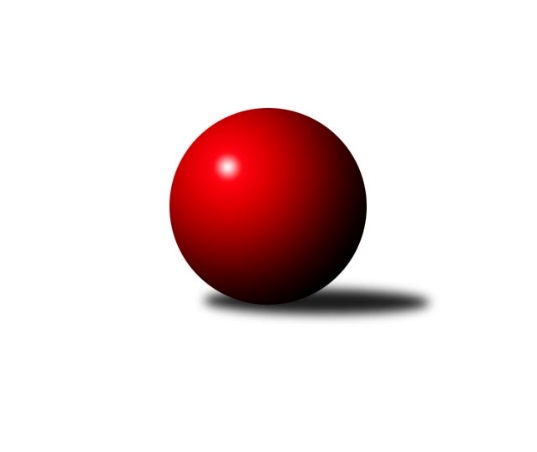 Č.1Ročník 2023/2024	16.7.2024 Krajský přebor Vysočina 2023/2024Statistika 1. kolaTabulka družstev:		družstvo	záp	výh	rem	proh	skore	sety	průměr	body	plné	dorážka	chyby	1.	TJ Nové Město na Moravě B	1	1	0	0	6.0 : 2.0 	(8.0 : 4.0)	2446	2	1736	710	43	2.	TJ Sl. Kamenice nad Lipou B	1	1	0	0	6.0 : 2.0 	(7.5 : 4.5)	2587	2	1804	783	42	3.	KK Jihlava C	1	1	0	0	6.0 : 2.0 	(7.0 : 5.0)	2257	2	1616	641	72	4.	TJ Sl. Kamenice nad Lipou C	1	1	0	0	5.0 : 3.0 	(6.5 : 5.5)	2473	2	1694	779	39	5.	TJ Spartak Pelhřimov B	0	0	0	0	0.0 : 0.0 	(0.0 : 0.0)	0	0	0	0	0	6.	TJ Sokol Cetoraz	1	0	0	1	3.0 : 5.0 	(5.5 : 6.5)	2411	0	1697	714	42	7.	TJ BOPO Třebíč B	1	0	0	1	2.0 : 6.0 	(5.0 : 7.0)	2148	0	1579	569	80	8.	TJ Třebíč C	1	0	0	1	2.0 : 6.0 	(4.5 : 7.5)	2458	0	1700	758	71	9.	TJ Spartak Pelhřimov C	1	0	0	1	2.0 : 6.0 	(4.0 : 8.0)	2319	0	1642	677	61Tabulka doma:		družstvo	záp	výh	rem	proh	skore	sety	průměr	body	maximum	minimum	1.	TJ Nové Město na Moravě B	1	1	0	0	6.0 : 2.0 	(8.0 : 4.0)	2446	2	2446	2446	2.	TJ Sl. Kamenice nad Lipou B	1	1	0	0	6.0 : 2.0 	(7.5 : 4.5)	2587	2	2587	2587	3.	TJ Sl. Kamenice nad Lipou C	0	0	0	0	0.0 : 0.0 	(0.0 : 0.0)	0	0	0	0	4.	TJ Spartak Pelhřimov C	0	0	0	0	0.0 : 0.0 	(0.0 : 0.0)	0	0	0	0	5.	KK Jihlava C	0	0	0	0	0.0 : 0.0 	(0.0 : 0.0)	0	0	0	0	6.	TJ Třebíč C	0	0	0	0	0.0 : 0.0 	(0.0 : 0.0)	0	0	0	0	7.	TJ Spartak Pelhřimov B	0	0	0	0	0.0 : 0.0 	(0.0 : 0.0)	0	0	0	0	8.	TJ Sokol Cetoraz	1	0	0	1	3.0 : 5.0 	(5.5 : 6.5)	2411	0	2411	2411	9.	TJ BOPO Třebíč B	1	0	0	1	2.0 : 6.0 	(5.0 : 7.0)	2148	0	2148	2148Tabulka venku:		družstvo	záp	výh	rem	proh	skore	sety	průměr	body	maximum	minimum	1.	KK Jihlava C	1	1	0	0	6.0 : 2.0 	(7.0 : 5.0)	2257	2	2257	2257	2.	TJ Sl. Kamenice nad Lipou C	1	1	0	0	5.0 : 3.0 	(6.5 : 5.5)	2473	2	2473	2473	3.	TJ BOPO Třebíč B	0	0	0	0	0.0 : 0.0 	(0.0 : 0.0)	0	0	0	0	4.	TJ Nové Město na Moravě B	0	0	0	0	0.0 : 0.0 	(0.0 : 0.0)	0	0	0	0	5.	TJ Sl. Kamenice nad Lipou B	0	0	0	0	0.0 : 0.0 	(0.0 : 0.0)	0	0	0	0	6.	TJ Spartak Pelhřimov B	0	0	0	0	0.0 : 0.0 	(0.0 : 0.0)	0	0	0	0	7.	TJ Sokol Cetoraz	0	0	0	0	0.0 : 0.0 	(0.0 : 0.0)	0	0	0	0	8.	TJ Třebíč C	1	0	0	1	2.0 : 6.0 	(4.5 : 7.5)	2458	0	2458	2458	9.	TJ Spartak Pelhřimov C	1	0	0	1	2.0 : 6.0 	(4.0 : 8.0)	2319	0	2319	2319Tabulka podzimní části:		družstvo	záp	výh	rem	proh	skore	sety	průměr	body	doma	venku	1.	TJ Nové Město na Moravě B	1	1	0	0	6.0 : 2.0 	(8.0 : 4.0)	2446	2 	1 	0 	0 	0 	0 	0	2.	TJ Sl. Kamenice nad Lipou B	1	1	0	0	6.0 : 2.0 	(7.5 : 4.5)	2587	2 	1 	0 	0 	0 	0 	0	3.	KK Jihlava C	1	1	0	0	6.0 : 2.0 	(7.0 : 5.0)	2257	2 	0 	0 	0 	1 	0 	0	4.	TJ Sl. Kamenice nad Lipou C	1	1	0	0	5.0 : 3.0 	(6.5 : 5.5)	2473	2 	0 	0 	0 	1 	0 	0	5.	TJ Spartak Pelhřimov B	0	0	0	0	0.0 : 0.0 	(0.0 : 0.0)	0	0 	0 	0 	0 	0 	0 	0	6.	TJ Sokol Cetoraz	1	0	0	1	3.0 : 5.0 	(5.5 : 6.5)	2411	0 	0 	0 	1 	0 	0 	0	7.	TJ BOPO Třebíč B	1	0	0	1	2.0 : 6.0 	(5.0 : 7.0)	2148	0 	0 	0 	1 	0 	0 	0	8.	TJ Třebíč C	1	0	0	1	2.0 : 6.0 	(4.5 : 7.5)	2458	0 	0 	0 	0 	0 	0 	1	9.	TJ Spartak Pelhřimov C	1	0	0	1	2.0 : 6.0 	(4.0 : 8.0)	2319	0 	0 	0 	0 	0 	0 	1Tabulka jarní části:		družstvo	záp	výh	rem	proh	skore	sety	průměr	body	doma	venku	1.	TJ BOPO Třebíč B	0	0	0	0	0.0 : 0.0 	(0.0 : 0.0)	0	0 	0 	0 	0 	0 	0 	0 	2.	TJ Spartak Pelhřimov C	0	0	0	0	0.0 : 0.0 	(0.0 : 0.0)	0	0 	0 	0 	0 	0 	0 	0 	3.	TJ Sl. Kamenice nad Lipou C	0	0	0	0	0.0 : 0.0 	(0.0 : 0.0)	0	0 	0 	0 	0 	0 	0 	0 	4.	TJ Nové Město na Moravě B	0	0	0	0	0.0 : 0.0 	(0.0 : 0.0)	0	0 	0 	0 	0 	0 	0 	0 	5.	KK Jihlava C	0	0	0	0	0.0 : 0.0 	(0.0 : 0.0)	0	0 	0 	0 	0 	0 	0 	0 	6.	TJ Třebíč C	0	0	0	0	0.0 : 0.0 	(0.0 : 0.0)	0	0 	0 	0 	0 	0 	0 	0 	7.	TJ Spartak Pelhřimov B	0	0	0	0	0.0 : 0.0 	(0.0 : 0.0)	0	0 	0 	0 	0 	0 	0 	0 	8.	TJ Sokol Cetoraz	0	0	0	0	0.0 : 0.0 	(0.0 : 0.0)	0	0 	0 	0 	0 	0 	0 	0 	9.	TJ Sl. Kamenice nad Lipou B	0	0	0	0	0.0 : 0.0 	(0.0 : 0.0)	0	0 	0 	0 	0 	0 	0 	0 Zisk bodů pro družstvo:		jméno hráče	družstvo	body	zápasy	v %	dílčí body	sety	v %	1.	Tomáš Dejmek 	KK Jihlava C 	1	/	1	(100%)	2	/	2	(100%)	2.	Jiří Macko 	KK Jihlava C 	1	/	1	(100%)	2	/	2	(100%)	3.	Daniel Malý 	TJ BOPO Třebíč B 	1	/	1	(100%)	2	/	2	(100%)	4.	Jan Škrampal 	TJ Sl. Kamenice nad Lipou B 	1	/	1	(100%)	2	/	2	(100%)	5.	David Schober ml.	TJ Sl. Kamenice nad Lipou B 	1	/	1	(100%)	2	/	2	(100%)	6.	Josef Šebek 	TJ Nové Město na Moravě B 	1	/	1	(100%)	2	/	2	(100%)	7.	Michaela Vaníčková 	TJ Nové Město na Moravě B 	1	/	1	(100%)	2	/	2	(100%)	8.	Pavel Kohout 	TJ Třebíč C 	1	/	1	(100%)	2	/	2	(100%)	9.	Milan Podhradský 	TJ Sl. Kamenice nad Lipou C 	1	/	1	(100%)	2	/	2	(100%)	10.	Petra Schoberová 	TJ Sl. Kamenice nad Lipou B 	1	/	1	(100%)	2	/	2	(100%)	11.	Darja Novotná 	TJ Sl. Kamenice nad Lipou C 	1	/	1	(100%)	2	/	2	(100%)	12.	Josef Melich 	TJ Sokol Cetoraz  	1	/	1	(100%)	2	/	2	(100%)	13.	Vladimír Kantor 	TJ Třebíč C 	1	/	1	(100%)	1.5	/	2	(75%)	14.	Jan Pošusta 	TJ Sokol Cetoraz  	1	/	1	(100%)	1.5	/	2	(75%)	15.	Michal Berka 	TJ Sl. Kamenice nad Lipou B 	1	/	1	(100%)	1	/	2	(50%)	16.	Zdeněk Topinka 	TJ Nové Město na Moravě B 	1	/	1	(100%)	1	/	2	(50%)	17.	Anna Partlová 	TJ Nové Město na Moravě B 	1	/	1	(100%)	1	/	2	(50%)	18.	Radana Krausová 	KK Jihlava C 	1	/	1	(100%)	1	/	2	(50%)	19.	Radek Čejka 	TJ Sokol Cetoraz  	1	/	1	(100%)	1	/	2	(50%)	20.	Matouš Šimsa 	TJ Spartak Pelhřimov C 	1	/	1	(100%)	1	/	2	(50%)	21.	Simona Matulová 	KK Jihlava C 	1	/	1	(100%)	1	/	2	(50%)	22.	Lukáš Pitrák 	TJ Spartak Pelhřimov C 	1	/	1	(100%)	1	/	2	(50%)	23.	Markéta Zemanová 	TJ BOPO Třebíč B 	1	/	1	(100%)	1	/	2	(50%)	24.	Pavel Zedník 	TJ Sl. Kamenice nad Lipou C 	1	/	1	(100%)	1	/	2	(50%)	25.	Roman Svojanovský 	TJ Nové Město na Moravě B 	0	/	1	(0%)	1	/	2	(50%)	26.	Valerie Štarková 	TJ BOPO Třebíč B 	0	/	1	(0%)	1	/	2	(50%)	27.	Ladislav Štark 	TJ BOPO Třebíč B 	0	/	1	(0%)	1	/	2	(50%)	28.	Stanislav Kropáček 	TJ Spartak Pelhřimov C 	0	/	1	(0%)	1	/	2	(50%)	29.	Milan Gregorovič 	TJ Třebíč C 	0	/	1	(0%)	1	/	2	(50%)	30.	František Novotný 	TJ Sokol Cetoraz  	0	/	1	(0%)	1	/	2	(50%)	31.	Zdeňka Vytisková 	TJ Spartak Pelhřimov C 	0	/	1	(0%)	1	/	2	(50%)	32.	Jiří Faldík 	TJ Nové Město na Moravě B 	0	/	1	(0%)	1	/	2	(50%)	33.	Vladimír Dvořák 	KK Jihlava C 	0	/	1	(0%)	1	/	2	(50%)	34.	František Housa 	TJ Sl. Kamenice nad Lipou C 	0	/	1	(0%)	0.5	/	2	(25%)	35.	Václav Rychtařík nejml.	TJ Sl. Kamenice nad Lipou B 	0	/	1	(0%)	0.5	/	2	(25%)	36.	Vojtěch Štursa 	TJ Spartak Pelhřimov C 	0	/	1	(0%)	0	/	2	(0%)	37.	Tomáš Turek 	TJ Spartak Pelhřimov C 	0	/	1	(0%)	0	/	2	(0%)	38.	Filip Schober 	TJ Sl. Kamenice nad Lipou B 	0	/	1	(0%)	0	/	2	(0%)	39.	Jaroslav Nedoma 	KK Jihlava C 	0	/	1	(0%)	0	/	2	(0%)	40.	Gabriela Malá 	TJ BOPO Třebíč B 	0	/	1	(0%)	0	/	2	(0%)	41.	Dominika Kočířová 	TJ BOPO Třebíč B 	0	/	1	(0%)	0	/	2	(0%)	42.	Václav Brávek 	TJ Sokol Cetoraz  	0	/	1	(0%)	0	/	2	(0%)	43.	Dušan Macek 	TJ Sokol Cetoraz  	0	/	1	(0%)	0	/	2	(0%)	44.	Milan Lenz 	TJ Třebíč C 	0	/	1	(0%)	0	/	2	(0%)	45.	Martin Michal 	TJ Třebíč C 	0	/	1	(0%)	0	/	2	(0%)	46.	Milan Podhradský ml.	TJ Sl. Kamenice nad Lipou C 	0	/	1	(0%)	0	/	2	(0%)	47.	Jaroslav Kasáček 	TJ Třebíč C 	0	/	1	(0%)	0	/	2	(0%)Průměry na kuželnách:		kuželna	průměr	plné	dorážka	chyby	výkon na hráče	1.	Kamenice, 1-4	2522	1752	770	56.5	(420.4)	2.	TJ Sokol Cetoraz, 1-2	2442	1695	746	40.5	(407.0)	3.	TJ Nové Město n.M., 1-2	2382	1689	693	52.0	(397.1)	4.	TJ Bopo Třebíč, 1-2	2202	1597	605	76.0	(367.1)	5.	Pelhřimov, 1-4	0	0	0	0.0	(0.0)Nejlepší výkony na kuželnách:Kamenice, 1-4TJ Sl. Kamenice nad Lipou B	2587	1. kolo	Pavel Kohout 	TJ Třebíč C	476	1. koloTJ Třebíč C	2458	1. kolo	Jan Škrampal 	TJ Sl. Kamenice nad Lipou B	466	1. kolo		. kolo	Petra Schoberová 	TJ Sl. Kamenice nad Lipou B	450	1. kolo		. kolo	Vladimír Kantor 	TJ Třebíč C	446	1. kolo		. kolo	David Schober ml.	TJ Sl. Kamenice nad Lipou B	429	1. kolo		. kolo	Michal Berka 	TJ Sl. Kamenice nad Lipou B	421	1. kolo		. kolo	Václav Rychtařík nejml.	TJ Sl. Kamenice nad Lipou B	421	1. kolo		. kolo	Milan Gregorovič 	TJ Třebíč C	419	1. kolo		. kolo	Jaroslav Kasáček 	TJ Třebíč C	401	1. kolo		. kolo	Filip Schober 	TJ Sl. Kamenice nad Lipou B	400	1. koloTJ Sokol Cetoraz, 1-2TJ Sl. Kamenice nad Lipou C	2473	1. kolo	Josef Melich 	TJ Sokol Cetoraz 	435	1. koloTJ Sokol Cetoraz 	2411	1. kolo	Milan Podhradský 	TJ Sl. Kamenice nad Lipou C	431	1. kolo		. kolo	Darja Novotná 	TJ Sl. Kamenice nad Lipou C	424	1. kolo		. kolo	Jan Pošusta 	TJ Sokol Cetoraz 	417	1. kolo		. kolo	Radek Čejka 	TJ Sokol Cetoraz 	414	1. kolo		. kolo	Milan Podhradský ml.	TJ Sl. Kamenice nad Lipou C	412	1. kolo		. kolo	František Housa 	TJ Sl. Kamenice nad Lipou C	408	1. kolo		. kolo	Petr Bína 	TJ Sl. Kamenice nad Lipou C	407	1. kolo		. kolo	Dušan Macek 	TJ Sokol Cetoraz 	399	1. kolo		. kolo	Pavel Zedník 	TJ Sl. Kamenice nad Lipou C	391	1. koloTJ Nové Město n.M., 1-2TJ Nové Město na Moravě B	2446	1. kolo	Michaela Vaníčková 	TJ Nové Město na Moravě B	422	1. koloTJ Spartak Pelhřimov C	2319	1. kolo	Zdeněk Topinka 	TJ Nové Město na Moravě B	413	1. kolo		. kolo	Josef Šebek 	TJ Nové Město na Moravě B	406	1. kolo		. kolo	Lukáš Pitrák 	TJ Spartak Pelhřimov C	405	1. kolo		. kolo	Roman Svojanovský 	TJ Nové Město na Moravě B	404	1. kolo		. kolo	Anna Partlová 	TJ Nové Město na Moravě B	403	1. kolo		. kolo	Matouš Šimsa 	TJ Spartak Pelhřimov C	402	1. kolo		. kolo	Jiří Faldík 	TJ Nové Město na Moravě B	398	1. kolo		. kolo	Zdeňka Vytisková 	TJ Spartak Pelhřimov C	397	1. kolo		. kolo	Stanislav Kropáček 	TJ Spartak Pelhřimov C	395	1. koloTJ Bopo Třebíč, 1-2KK Jihlava C	2257	1. kolo	Tomáš Dejmek 	KK Jihlava C	420	1. koloTJ BOPO Třebíč B	2148	1. kolo	Daniel Malý 	TJ BOPO Třebíč B	388	1. kolo		. kolo	Markéta Zemanová 	TJ BOPO Třebíč B	387	1. kolo		. kolo	Vladimír Dvořák 	KK Jihlava C	373	1. kolo		. kolo	Radana Krausová 	KK Jihlava C	368	1. kolo		. kolo	Jiří Macko 	KK Jihlava C	368	1. kolo		. kolo	Simona Matulová 	KK Jihlava C	365	1. kolo		. kolo	Jaroslav Nedoma 	KK Jihlava C	363	1. kolo		. kolo	Ladislav Štark 	TJ BOPO Třebíč B	362	1. kolo		. kolo	Valerie Štarková 	TJ BOPO Třebíč B	358	1. koloPelhřimov, 1-4Četnost výsledků:	6.0 : 2.0	2x	3.0 : 5.0	1x	2.0 : 6.0	1x